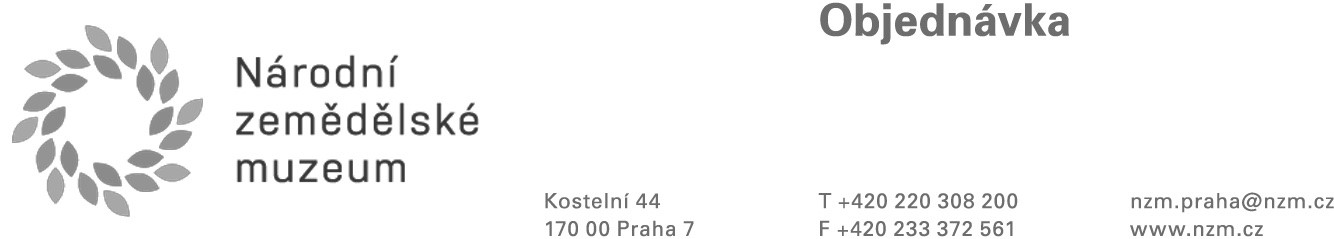 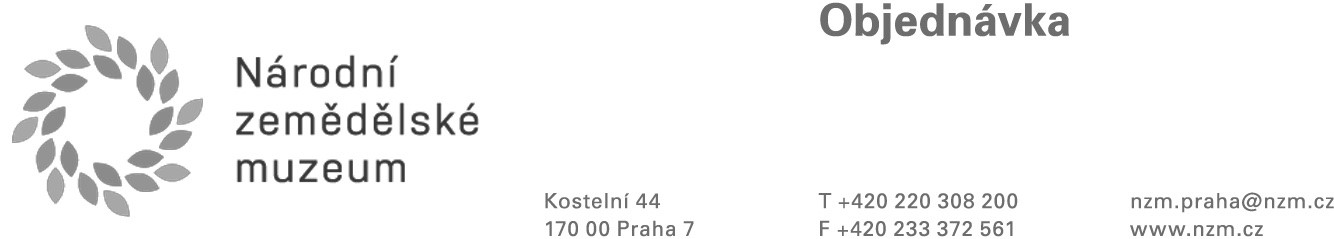 Termín dodávky31.12.2019 	Jedn.cena	Sazba	Jedn.cena	Cena	CenaNázev zboží/služby	Množství	bez DPH	DPH	s DPH	bez DPH	s DPHObjednáváme u Vás zajištění prací týkajících se kontroly, revizí, servisu a oprav systémůPZTS (EZS) a CCTV na 1,00 83.600,00 Kč 21% 101.156,00 Kč 83.600,00 Kč 101.156,00 Kč objektech zámku, kočárovny a dílen; v sazbě 380,- Kč/hod. a celkovém počtu 220 hod.Celkem bez DPH	83.600,00 KčCelkem DPH	17.556,00 KčCelkem s DPH	101.156,00 KčDodavatel bere na vědomí, že tato písemná smlouva bude v souladu se zákonem č. 340/2015 Sb., zákon o registru smluv, zveřejněna v registru smluv.Splatnost faktury je 30 dní od jejího doručeníAkceptace objednávky - souhlasím, že požadované bude dodáno ve sjednaném rozsahu, kvalitě a čase.XXXPříkazce operaceDatum a podpis dodavatele:OdběratelAdresátNárodní zemědělské muzeum Praha Kostelní 44, 170 00 Praha 7IČ: 75075741, DIČ: CZ75075741Č. ú.: 35-7000290257/100 SECURITY BIT s.r.o.Křenická 1469/10 Praha - Strašnice10000 Praha 10IČO: 60703083PříjemceNárodní zemědělské muzeum, s.p.o.Pobočka KačinaSvatý Mikuláš 51, 284 01 Kutná Hora DIČ: CZ60703083 Číslo účtu: 173834089/0300Dodavatel je plátcem DPH